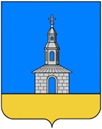 РОССИЙСКАЯ ФЕДЕРАЦИЯ ИВАНОВСКАЯ ОБЛАСТЬЮРЬЕВЕЦКИЙ МУНИЦИПАЛЬНЫЙ РАЙОНСОВЕТ ЮРЬЕВЕЦКОГО ГОРОДСКОГО ПОСЕЛЕНИЯ ТРЕТЬЕГО СОЗЫВА155453, Ивановская обл., г. Юрьевец, ул. Советская, д.37 тел. (493-37) 2-11-54  РЕШЕНИЕот 03.06.2016 г.                                                                                                             №  32Об отмене решения Совета Юрьевецкого городского поселения от 18.12.2006 №61 «О принятии Положения об организации и осуществлении мероприятий по гражданской обороне и защите населения Юрьевецкого городского поселения от чрезвычайных ситуаций природного и техногенного характера»       На основании части 1 статьи 37 Федерального закона от 06.10.2003 №131-ФЗ «Об общих принципах организации местного самоуправления в Российской Федерации», экспертного заключения главного правового управления Правительства Ивановской области от 20.04.2016 №826 на решение Совета Юрьевецкого городского поселения от 18.12.2006 №61 «О принятии Положения об организации и осуществлении мероприятий по гражданской обороне и защите населения Юрьевецкого городского поселения от чрезвычайных ситуаций природного и техногенного характера» (в действующей редакции), статьи 26 Устава Юрьевецкого городского поселения, Совет Юрьевецкого городского поселения РЕШИЛ:       1.Отменить решение Совета Юрьевецкого городского поселения от 18.12.2006 №61 «О принятии Положения об организации и осуществлении мероприятий по гражданской обороне и защите населения Юрьевецкого городского поселения от чрезвычайных ситуаций природного и техногенного характера».      2.Разместить настоящее решение на официальном сайте администрации Юрьевецкого муниципального района «юрьевец-официальный.рф».      Глава Юрьевецкого      городского поселения                                                   С.А.Баранова